Г.С. Беркенованың «Университетте бірыңғай орталықтандырылған тәрбие жүйесін құру мәнмәтінінде тәрбие жұмысы Тұжырымдамасын жүзеге асыру туралы» баяндамасын тыңдап және талқылап, ғылыми кеңес ШЕШТІ:1. Университеттің білім беру үрдісіндегі Тұжырымдаманы әрі қарай жүзеге асыру мақсатында тәрбие жүйесінің барлық деңгейіндегі тәрбие жұмысы нәтижелілігін бағалау бойынша бақылау және өзін-өзі бақылау күшейтілсінТәрбие жұмысы басқармасы, кафедра меңгерушілері, құрылымдық бөлімшелердің басшыларыоқу жылы бойы2. ЖОО-ның білім беру үрдісіндегі тәрбие компонентінің рөлін арттыру үшін аттестациялық комиссия құрамына университеттің Кураторлар кеңесінің мүшесі енгізілсінҚызметкерлермен жұмыс жасау басқармасы2017 ж. қантар3. Тәрбие жұмысы Тұжырымдамасын жүзеге асыруда кафедраның рөлін арттыру мақсатында тәрбиенің бірыңғай орталықтандырылған жүйесінде құрылымдық «кафедра» компонентінің қарастырылуы ұсынылсынТәрбие жұмысы басқармасы оқу жылы бойы4. Аталмыш шешімдердің орындалуын қадағалау оқу және тәрбие жұмысы жөніндегі проректор А.А.Әбсадықовқа жүктелсін.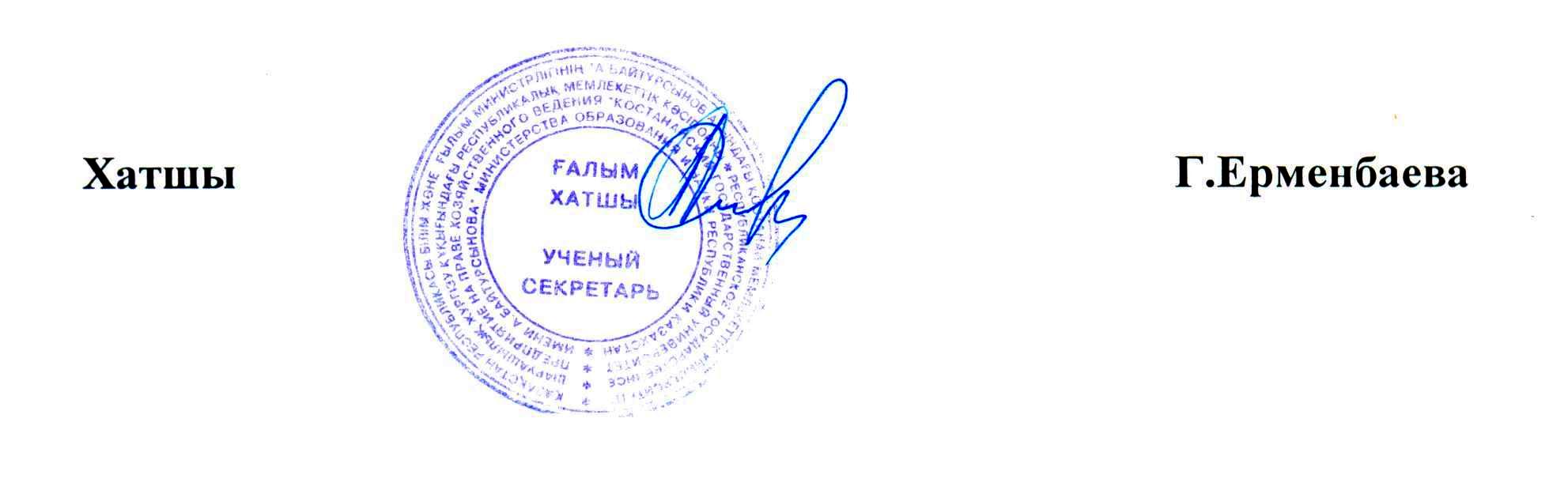 Заслушав и обсудив доклад руководителя управления воспитательной работы Г.С. Беркеновой «О реализации Концепции воспитательной работы в университете в контексте создания единой централизованной системы воспитания», учёный совет РЕШИЛ:1. В целях дальнейшей реализации Концепции в образовательном процессе университета усилить контроль и самоконтроль по оценке результативности воспитательной работы на всех уровнях системы воспитанияУправление воспитательной работы, заведующие кафедрами,руководители структурных подразделенийв течение учебного года2. Для повышения роли воспитательного компонента в образовательном процессе вуза в состав аттестационной комиссии включить представителя Совета кураторов университетаУправление по работе с персоналомянварь, 2017 г.3. С целью повышения роли кафедры в реализации Концепции воспитательной работы рекомендовать к рассмотрению в единой централизованной системе воспитания структурный компонент «кафедра».Управление воспитательной работы в течение учебного года4. Контроль исполнения данного решения возложить на проректора по учебной и воспитательной работе А.А.Абсадыкова.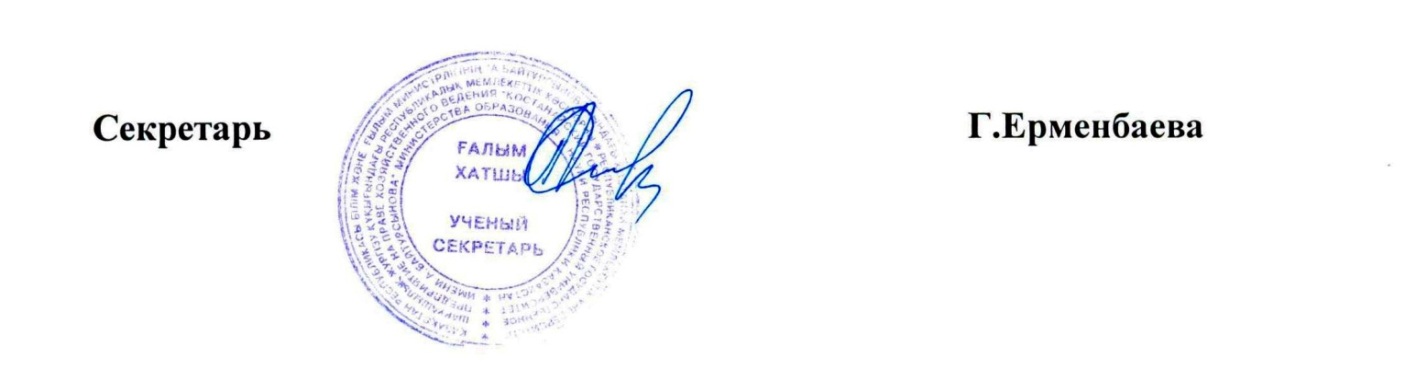 «А.Байтұрсынов атындағыҚостанай мемлекеттікуниверситеті» РМКРГП «Костанайскийгосударственный университетимени А.Байтурсынова»ШЕШІМғылыми кеңестіңРЕШЕНИЕученого совета23.12.2016 ж.№15-2Қостанай қаласыгород Костанай«А.Байтұрсынов атындағыҚостанай мемлекеттікуниверситеті» РМКРГП «Костанайскийгосударственный университетимени А.Байтурсынова»ШЕШІМғылыми кеңестіңРЕШЕНИЕученого совета23.12.2016 ж.№15-2Қостанай қаласыгород Костанай